Study Guide: SHOT TYPES MCU (MEDIUM CLOSE UP) CHEST UP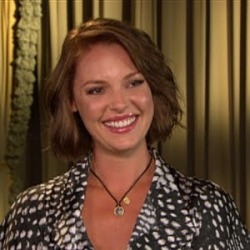  ECU (EXTREME CLOSE UP) * DETAIL /VERY CLOSE* 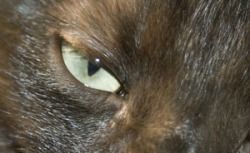  CLOSE UP (CU) *NECK UP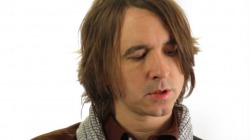  WS (WIDE SHOT) *FULL BODY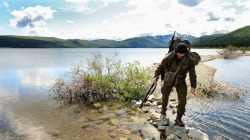 EXTREME WIDE SHOT (EWS) *ENTIRE SETTING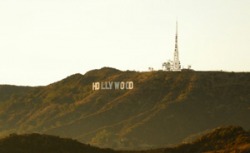  MS (MID SHOT) *WAIST OR KNEES UP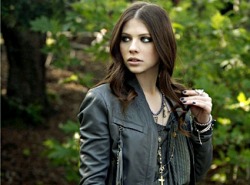  OTS (OVER THE SHOULDER) 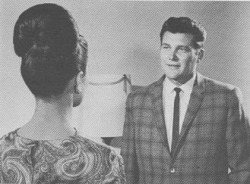  HIGH ANGLE 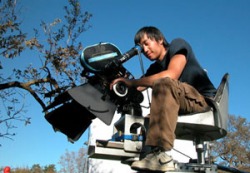  POV (POINT OF VIEW) * THE CAMERA IS SUBJECT’S PERSPECTIVE*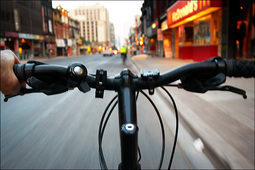  ALL VARIOUS SHOTS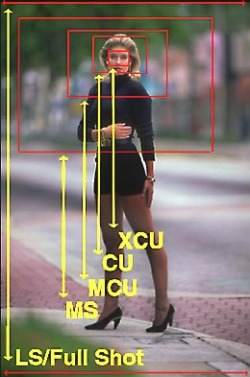 **LONG SHOT IS A NARROW SHOT* (THINK HALLWAY)